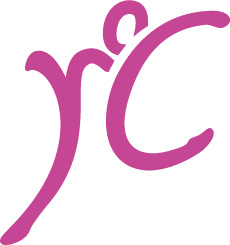 Spinat mit SchafskäseZutaten1 Knoblauchzehe1 EL Olivenöl150 g Spinat (Tiefkühl)250 g Kirschtomaten100 g Schafskäse light1 EL LeinsamenPfeffer, MuskatZubereitungKnoblauch schälen und klein schneiden oder pressen, mit Olivenöl anbraten. Den Spinat dazugeben. Kirschtomaten halbieren, Schafskäse in kleine Würfel schneiden und zum Spinat geben. Leinsamen unterrühren und mit Pfeffer und Muskat abschmecken. P.S. Ein Video zur Zubereitung finden Sie unter https://www.youtube.com/channel/UCg9vvoFojBHMyhdx_2_c42Q Für weitere praktische Ernährungstipps abonnieren Sie unseren YouTube-Kanal!